RENTRÉE SCOLAIRE 2020-2021 ACCUEIL DES ÉLÈVES - RENTRÉE DES CLASSES.ACCUEIL DES ÉLÈVES À L’INTERNAT.DATESHORAIRESCLASSESMARDI 1er SEPTEMBRE 20208h à 12h10h à 12h14hAccueil par les professeurs principaux des classes de :Secondes GT et secondes Bac-Pro1ères Année de CAP3ème Prépa métiersAccueil par les professeurs référents des étudiants en BTS 1ère annéeDébut des cours suivant l’emploi du temps :Secondes GT et secondes bac pro, 3ème prépa métiers, CAP 1ère année, BTS 1ère année.MERCREDI 2 SEPTEMBRE 20208h à 10h 10h à 12h 13 h 2ème année de BTSTerminales GT et Terminales Bac-Pro2ème Année de CAPPremières GT et Premières Bac-pro ATTENTION : les élèves de secondes GT et secondes Bac-Pro n’auront pas cours le mercredi matin.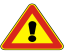 Reprise des cours à 13h s’il y en a sur l’emploi du temps.DATESHORAIRESCLASSESLUNDI 31 AOUT 202015h16h30Etudiants BTS 1ère année, élèves de secondes générale et technologique, élèves de seconde Bac-pro et élèves en 1ère année de CAPPot d’accueilLes élèves et étudiants dorment à l’internat.MARDI 1er  SEPTEMBRE 201915h16hElèves de premières GT et de premières Bac-ProElèves de terminales GT et de terminales Bac-Pro, élèves de 2ème année de CAP, étudiants en BTS 2ème année.Les élèves et étudiants dorment à l’internat. 